Про зміни у групі 510.25     Повідомляємо, що у зв’язку з виробничою необхідністю змінено терміни навчання, покликання на перше заняття і куратора групи 510.25:Група № 510.25  Вчителі математики, 18.04.2024 – 08.05.2024 очно-дистанційна форманавчання ( 18.04- 07.05. - дистанційно, без відриву від в-ва; 08.05.- очно, з відривом від в-ва)Назва курсу: 510 «Зацікавлення математикою через розвиток креативного та критичного мислення учнів»Куратор: Шаповаловський Олександр Володимирович   наГрупа № 510.25  Вчителі математики, 16.04.2024 – 09.05.2024 очно-дистанційна форманавчання ( 16.04- 08.05. - дистанційно, без відриву від в-ва; 09.05.- очно, з відривом від в-ва)Назва курсу: 510 «Зацікавлення математикою через розвиток креативного та критичного мислення учнів»Куратор(ка): Бєлінська Інна ВікторівнаКонтактний e-mail: belinska@loippo.lviv.uaПочаток: 15.00Покликання на перше заняття*: https://zoom.us/j/4464627870?pwd=RFFPS0VzYmdhSlhnTGJsdWRBT0JyZz09Ідентифікатор конференції: 446 462 7870Код доступу: 3Me7dBЗаступник директора      				                Микола КАЦЮБАВикон.: Ольга КАЛИЧАКТел.:(032)2554048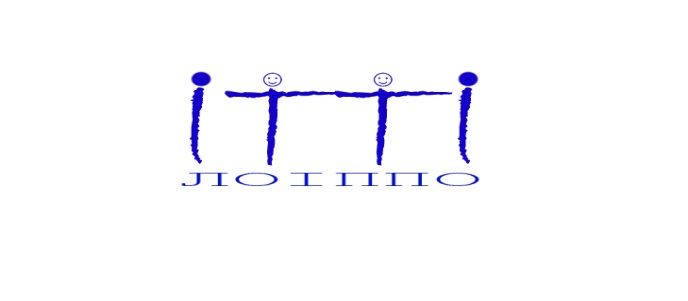 КОМУНАЛЬНИЙ ЗАКЛАД ЛЬВІВСЬКОЇ ОБЛАСНОЇ РАДИ«ЛЬВІВСЬКИЙ ОБЛАСНИЙ ІНСТИТУТ ПІСЛЯДИПЛОМНОЇ ПЕДАГОГІЧНОЇ ОСВІТИ»(КЗ ЛОР ЛОІППО)вул.  Огієнка, 18а,  м. Львів‚ 79007‚   тел./факс +38 (032) 255 38 30,  e-mail: loippo@ukr.net,     loippo.lviv.uaКод ЄДРПОУ 02139736вул.  Огієнка, 18а,  м. Львів‚ 79007‚   тел./факс +38 (032) 255 38 30,  e-mail: loippo@ukr.net,     loippo.lviv.uaКод ЄДРПОУ 02139736Від   _02.04.2024  № _18/11_На №                                              Керівникам органів управління освітою  територіальних громад        Керівникам закладів та установ                                      освіти